Präzises und sicheres ArbeitenNeu: MAFELL Planfräse PF 80 Häufig sind bei Werkstücken und Möbeln Astlöcher oder Risse mit Reparaturmasse oder einem Holzflicken auszubessern. Die neue MAFELL Planfräse PF 80 ist die effiziente und präzise Alternative. Die Planfräse ist zudem ideal für die Bearbeitung von Epoxidharzvergießungen in Massivholz und Holzwerkstoffen. Die Planfräse ist zusammen mit einem Spezialisten für Holzreparaturen entwickelt worden. Die große Auflagefläche der PF 80 erleichtert präzises und sicheres Arbeiten. Der kraftvolle Motor von 1.050 W Nennaufnahme  ermöglicht die Bearbeitung von hartem Holz bis 8 mm Frästiefe. Die Spindelarretierung zur Einstellung der Frästiefe ist über den Drucktaster bediensicher von oben zu erreichen. Die Drehzahl (4.200 - 10.000 1/min) des Fräskopfes wird elektronisch über ein Stellrad mit Rastfunktion entsprechend der Anwendung und Oberfläche eingestellt. Die fein justierbare Elektronik überzeugt mit Sanftanlauf, Absenkung im Leerlauf, konstanter Drehzahl auch bei Belastung und einem Überlastschutz.  Die vier Vorschneider-Wendeplatten des Fräskopfes können mit wenigen Handgriffen gewendet oder getauscht werden. Der durch den Fräsvorgang entstehende Holzstaub wird direkt am Fräskopf abgesaugt. Dies minimiert die Staubemission. Damit entspricht die MAFELL Planfräse PF 80  ohne zusätzliche Schutzvorrichtungen den in der Technischen Regel für Gefahrstoffe (TRGS) 553 Holzstaub festgelegten Grenzwert von  2 mg/m³. MAFELL empfiehlt zur Absaugung die Absauggeräte S 25 L/M und S 35, die alle mit einer automatische Filterabreinigung ausgestattet sind. Für Mitglieder der BG Bau wird die Anschaffung der Absauggeräte mit bis zu 200 Euro gefördert.Die MAFELL Planfräse PF 80 wird im MAFELL Ordungssystem T-Max geliefert. Auf der serienmäßigen Adapterplatte der Absauggeräte lässt sich der T-MAX sicher befestigen. Über MAFELLDas 1899 gegründete Familienunternehmen ist Premiumhersteller für handgeführte Maschinen und Elektrowerkzeuge zur professionellen Holzbearbeitung insbesondere für das Zimmerei- und Schreinerhandwerk. Mit anerkannter Werkstoff- und Technologiekompetenz und gelebtem Qualitätsbewusstsein stellt MAFELL Produkte her, die den Anwender durch innovative Lösungen, Leistung, Präzision und Langlebigkeit überzeugen. 360 hoch qualifizierte Mitarbeiterinnen und Mitarbeiter produzieren ausschließlich am Standort Oberndorf/Neckar in einer für die Branche ungewöhnlich hohen Fertigungstiefe.www.mafell.de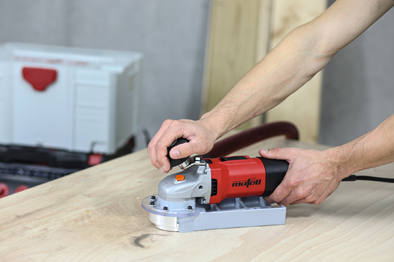 MAFELL Planfräse PF 80.jpgDie MAFELL Planfräse PF 80 ist ideal für das Planfräsen bei Ausbesserungen von Astlöchern, Rissen in Holz- und Holzwerkstoffen oder zur Bearbeitung von Epoxidharz.Foto: MAFELLKontakt für Medien:Volker Simon	Ralf KohlerTelefon: +49 7151/994567-11	Telefon: 	+49 7423/812-135Telefax: +49 7151/994567-22	Telefax: 	+49 7423/812-218E-Mail: simon@nota-bene-com.de	E-Mail: ralf.kohler@mafell.de		nota bene communications GmbH 	MAFELL AGRatsgasse 6	Beffendorfer Straße 471384 Weinstadt	78727 Oberndorfwww.nota-bene-com.de	www.mafell.de